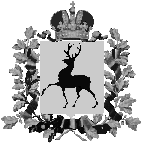 Администрация Уренского муниципального районаНижегородской областиПОСТАНОВЛЕНИЕ12.02.2018	                                                                                 № 117Об утверждении Положения о наблюдательном совете Муниципального автономного  общеобразовательного учреждения  «Уренская средняя общеобразовательная школа №1» Уренского муниципального района Нижегородской области         Руководствуясь Федеральным законом Российской Федерации от 03.11.2006г. № 174-ФЗ «Об автономных учреждениях», Уставом Муниципального автономного  общеобразовательного учреждения  «Уренская средняя общеобразовательная школа №1» Уренского муниципального района Нижегородской области, администрация Уренского муниципального района  Нижегородской области п о с т а н о в л я е т :1. Утвердить Положение о наблюдательном совете Муниципального автономного  общеобразовательного учреждения  «Уренская средняя общеобразовательная школа №1» Уренского муниципального района Нижегородской области (приложение 1).2. Утвердить прилагаемый состав наблюдательного совета Муниципального автономного  общеобразовательного учреждения  «Уренская средняя общеобразовательная школа №1» Уренского муниципального района Нижегородской области (приложение 2).Глава администрации 							С.Б.Бабинцев